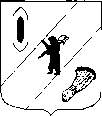 АДМИНИСТРАЦИЯ  ГАВРИЛОВ-ЯМСКОГОМУНИЦИПАЛЬНОГО  РАЙОНАПОСТАНОВЛЕНИЕ28.10.2019 № 1157О внесении изменений в постановление Администрации Гаврилов-Ямскогомуниципального района от 23.10.2018 № 1180В соответствии с требованиями статьи 179 Бюджетного кодекса РФ,  руководствуясь статьёй  26 Устава Гаврилов-Ямского муниципального района Ярославской области,АДМИНИСТРАЦИЯ МУНИЦИПАЛЬНОГО РАЙОНА ПОСТАНОВЛЯЕТ:Внести в Перечень муниципальных программ Гаврилов-Ямского муниципального района, утвержденный постановлением  Администрации Гаврилов-Ямского муниципального района от 23.10.2018 № 1180 изменения согласно приложению.Контроль за исполнением постановления возложить на заместителя Главы Администрации муниципального района Шабарову В.Н.3. Постановление разместить на официальном сайте Администрации                   Гаврилов-Ямского муниципального района в сети Интернет.4.   Постановление вступает в силу с момента подписания. Глава Администрации муниципального района                                                                    А.А.КомаровПриложение к постановлениюАдминистрации Гаврилов-Ямскогомуниципального районаот 28.10.2019 № 1157Изменения, вносимые в Перечень муниципальных программ Гаврилов-Ямского муниципального района Муниципальные программы, реализуемые с 2020 годаМуниципальные программы, реализуемые с 2020 годаМуниципальные программы, реализуемые с 2020 годаМуниципальные программы, реализуемые с 2020 годаМуниципальные программы, реализуемые с 2020 годаМуниципальные программы, реализуемые с 2020 года103Социальная под-держка населения Гаврилов-Ямского муниципального районаУСЗНиТУСЗНиТВЦП «Развитие системы мер социальной поддержки населения Гаврилов-Ямского муниципального района» на 2020-2024 годы103Социальная под-держка населения Гаврилов-Ямского муниципального районаУСЗНиТОДНиЗПМЦП «Профилактика безнадзорности, правонарушений и защита прав несовершеннолетних в Гаврилов-Ямском муниципальном районе» на 2020-2024 годы103Социальная под-держка населения Гаврилов-Ямского муниципального районаУСЗНиТУСЗНиТМЦП «Поддержка социально-ориентированных некоммерческих организаций в Гаврилов-Ямском муниципальном районе» на 2018-2020 годы103Социальная под-держка населения Гаврилов-Ямского муниципального районаУСЗНиТУСЗНиТОсновное мероприятие 1: пенсия за выслугу лет гражданам, замещавшим должности муниципальной службы в Гаврилов-Ямском муниципальном районе212Охрана окружа-ющей среды Гаврилов-Ямского муниципального районаУЖКХ, КСиПУЖКХ, КСиПМЦП «Охрана окружающей среды на территории Гаврилов-Ямского муниципального района» на 2020-2022 годы313Развитие физи-ческой культуры и спорта в Гаврилов-Ямском муниципальном районеУКТСиМПУКТСиМПМЦП «Развитие физической культуры и спорта в Гаврилов-Ямском муниципальном районе» на 2020-2022 годы423Информационное общество в Гаврилов-Ямскоммуниципальном районеООПРиМСМАУ «Редакция районной газеты «Гаврилов-Ямский вестник» и местного телевещанияМЦП «Развитие средств массовой информации  на территории Гаврилов-Ямского муниципального района» на 2020-2022 годы